T&S Associates, LLCJay Trott-Owner                                                        Chuck Steely-Owner                                                                                                                PH: 256-658-8613                                                     PH: 919-609-0320James.Trott@tssalesrep.com                                     Chuck.Steely@tssalesrep.com                                                     _________________________________________________________    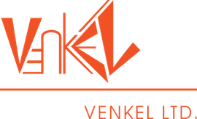 Surface Mount Components: Ceramic capacitors, Choke coils, Ferrite beads, Resistors, Inductors, LED’s, Tantalum capacitors, and Thermistors. 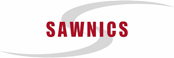 Duplexer RF SAW filter, DAB/DMB, CATV, DTV communication, WLAN, WLL, ISM, GPS, Satellite & Munition communication on SAW filter.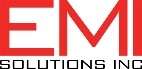 EMI Solutions is a manufacturer of filters and filtered connectors, including our revolutionary FlexFilter technology, for the military and aerospace supply chains, as well as commercial applications.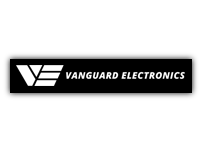 Vanguard is a preferred supplier to the Defense, Aerospace, Space, Medical and Down-hole Oil & Gas industries.            Vanguard offers a complete line of RF and Power components ranging from milliwatt chip inductors to 10kVA power transform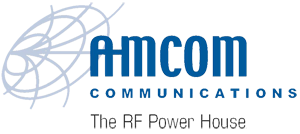 AMCOM Communications, Inc. is a leading-edge microwave design organization that provides power FETs, MMIC power amplifiers, as well as high-power amplifier modules with RF and DC connectors.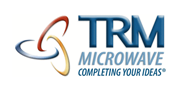 TRM Microwave is a global leader in the design and manufacture of custom RF and microwave components, integrated assemblies and subsystems solutions for the military, space and commercial markets.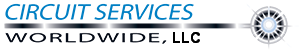 Circuit Services Worldwide is a Full-Service ISO Certified Circuit Board Fabricator. We provide a one stop shop that can schedule production for your long-range projects as well as provide top quality prototypes in 12, 24, 48, or 72 hours. Multiple manufacturing locations in Taiwan and China.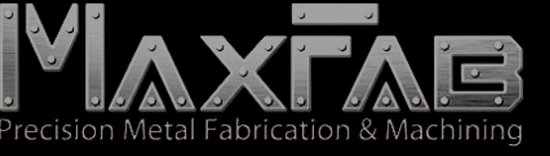 MaxFab is a full- service precision sheet metal fabricator and high -tech CNC machining provider. We offer all high tech, precision, sheet metal fabrication solutions including CNC punching, machining, forming, stamping, welding, assembly, powder coating, integration.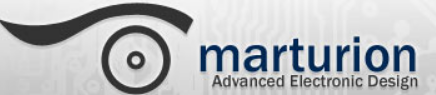 Marturion offers excellence in design of the latest electronic circuit technology and associated embedded software extensive workshop services for prototyping and testing together with a small MDD compliant production facility within whichwe can manufacture small batches of product for clients.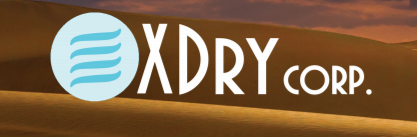 XDry Corp a leading supplier of humidity-controlled storage cabinets for manufacturing, laboratories. XDry’s cabinet environment can be maintained from ambient to 1% RH, providing constant and stable storage precisely the correct RH level. 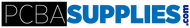 Products for the manufacturing of electronics from the circuit board assembly through final tested products. Distributor, Assembly, Component Preparation, Pick and Place,  Selective Soldering.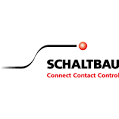 Schaltbau North America was established in 2001 to support the North American customer base for our products. Product lines include contactors, snap-action switches, connectors, control devices and high-voltage equipment for railway applications, new energy, material handling, and industrial solutions.